Ankieta                                                                                                               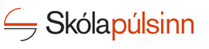 Drogi rodzicu / opiekunu,Szkoła korzysta z ankiet Puls szkoły (Skólapúlsins), aby monitorować i poprawiać wewnętrzne funkcjonowanie szkoły. Ankieta dotyczy uczni w szkole, którzy są w wieku 6-10 lat 13.  Pytania oceniają  m.i. zadowolenie z czytania, pobyt , satysfakcja  i radość ze szkoły. Przykładem pytania o przyjemność z czytania jest n.p. : „Co lubisz w czytaniu?  Innym przykładem pytania o dobre samopoczucie w szkole jest n.p. : „Kiedy jestem w szkole, jestem szczęśliwy /szczęśliwy ”, a przykładem pytania o satysfakcję ze szkoły jest:„ Kiedy jestem w szkole, znajduję wiele rzeczy być które  są  dla mnie ciekawe ”.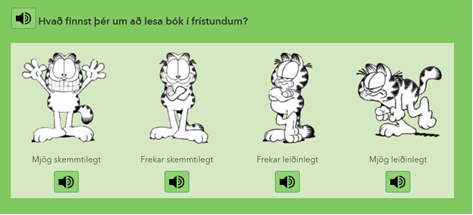 Uczniowie odpowiadają anonimowo za pomocą internetowego syntezatora  w szkole poprzez obrazy opisujące odpowiednie opcje odpowiedzi. Wszyscy uczniowie odpowiadają na ankietę  w październik, a odpowiedź zajmuje około 10 minut. Wyniki są publikowane tylko w szkołach, uwgledniana jest  średnia  dla grup. Żadne dane osobowe nie są gromadzone w bazie szkolnej, a tym samym nie widzisz, kto odpowiadał.Ten e-mail jest wysyłany w celu poinformowania Cię o proponowanej ankiecie. Jeśli nie chcesz aby twoje dziecko bralo udzial w ankiecie , skontaktuj się ze szkołą lub wpisz swoje imię poniżej i zanies kwestjinariusz do szkolnego biura.Więcej informacji na temat ankiety można znaleźć na stronie www.skolapulsinn.is/um. Możesz także zadzwonić do personelu. Skólapulsinn pod numerem 583-0700 lub wyślij e-mail na adres skolapulsinn@skolapulsinn.is, aby uzyskać więcej informacji lub opis pytań ankiety.Nie chcę, aby moje dziecko brało udział w szkolnym sondażu				Szkoła: ______________________________________Imię dziecka: _________________________________________________Podpis rodzica / opiekuna: ____________________________________________